Урок математики в классе КРО: «Путешествие в сказку "Колобок"». Действие с дробями. Нахождение дроби от числа.Цель: закрепление навыка выполнения действий с обыкновенными дробями, коррекция и развитие мыслительной деятельности,привитие интереса к предмету.Тип: Путешествие в сказку “Колобок”. Слайд 1.Оформление: персонажи сказки “Колобок” Слайд 2.- Сегодня мы с вами совершим путешествие в одну из первых сказок нашего детства. Но будем не наблюдателями происходящего действа, а непосредственными участниками.«Ребята, помогите Колобку добраться до дедушки с бабушкой» Слайд 3.Чтобы Колобку благополучно добраться до цели и не быть съеденным, будет необходима ваша помощь. 1. Встреча с Зайцем. Слайд 4.	«Колобок, Колобок! Я тебя съем, если ты не сыграешь со мной в шахматы»            Колобок и Заяц решили сыграть подряд 3 партии в шахматы. Первая партия длилась 1часа, вторая партия на часа дольше, а третья длилась на 1 часа меньше, чем вторая. Сколько времени потратили Заяц с Колобком на все три шахматные партии? (4)2. Встреча с Волком. Слайд 5.«Колобок, колобок! Я тебя пропущу, если ты мне поможешь собрать грибы»           Колобок с Волком насобирали 93 гриба. Причем количества грибов собрал Волк. На сколько Колобок собрал грибов меньше, чем Волк? (31)3. Встреча с Медведем. Слайд 6.«Колобок, Колобок! Помоги мне решить задачу об урожае»                                       Бригада, состоящая из Мужика и Медведя, собрала урожай весом 3 тонны.  урожая приходится на корешки, а остальное на вершки. Сколько тонн урожая достанется Медведю, если известно, что ему по договору причитаются все вершки. (1)4. Физкультминутка. Слайд 7.5.Встреча с Лисой. Слайд 8.«Колобок, Колобок! Разгадаешь мой кроссворд – отпущу тебя» Слайд 9.Часть прямой, ограниченная с одной стороны.Один из инструментов измерения длины.Результат умножения.Угол, градусная мера которого равна 90°.Знак вычитания.Запись из одной или несколько цифр.Число, получающееся при делении одного числа на другое.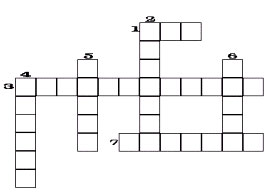  Реши-ка еще задачку (если позволяет время). Слайд 10.                                                                                                                                          Старейший магический квадрат был составлен в Китае 4-5 тысяч лет до нашей эры. В девяти клетках необходимо вписать цифры от 1 до 9, так чтобы по горизонтали, вертикали и диагонали была одинаковая сумма цифр.6. Встреча с Бабушкой и Дедом. Слайд 11.Бабушка: “Спасибо всем, кто помог Колобку добраться до дому целым и невредимым.Дедушка: Ребята! Помните, что в математике, пожалуй, самое интересное, это задачи. Вместе с тем это и самое трудное. Не бойтесь трудностей!Вот и закончилось благополучно наше путешествие. Слайд 12.7. Оценки за урок. Задание на дом.4256